SHARE IN OUR LEARNING: Year 4 Autumn AEnglish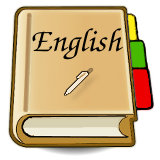 Writinguse the first 2 or 3 letters of a word to check its spelling in a dictionaryincrease the legibility, consistency and quality of their handwritingdiscussing writing similar to that which they are planning to write in order to understand and learn from its structure, vocabulary and grammarusing commas after fronted adverbialsReadingApply knowledge of root words, prefixes and suffixes to read aloud and to understand the meaning of  unfamiliar wordsDiscuss and record words and phrases that writers use to engage and impact on the readerAsk questions to improve understanding of a textSpellinguse further prefixes and suffixes and understand how to add themspell further homophoneswrite from memory simple sentences, dictated by the teacher, that include words and punctuation taught so far.Mathematics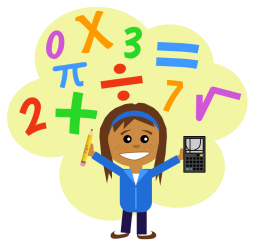 recognise the place value of each digit in a four-digit number (1,000s, 100s, 10s, and 1s)round any number to the nearest 10, 100 or 1,000add and subtract numbers with up to 4 digits using the formal written methods of columnar addition and subtraction where appropriatesolve problems involving multiplying and adding, including using the distributive law to multiply two-digit numbers by 1 digit, integer scaling problems and harderScience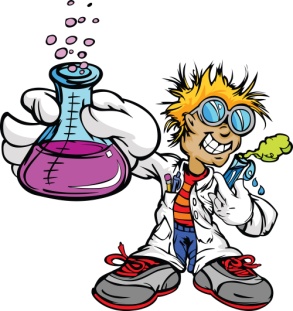 States of MatterCompare and group materials together, according to whether they are solids, liquids or gasesObserve that some materials change state when they are heated or cooledMeasuring and researching the temperature at which this happens in degrees CelsiusIdentify the part played by evaporation and condensation in the Water Cycle and associate the rate of evaporation with temperatureTopic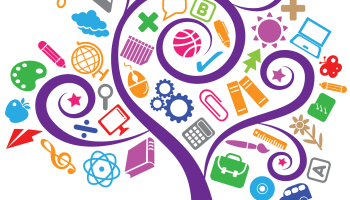 The Groovy GreeksUse a range of documents and printed sources Distinguish between reliable and unreliable sources Identify the most useful sources for a particular task Describe how some things from the past affect life today Know some similarities and differences within a period of time- e.g. the lives of rich and poor PE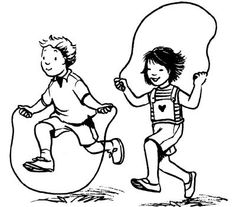 Developing coordination for  floor movement patternsIncreasing balance for a range of static positions and movementsIncreasing agilityTransferring learnt skills to invasion gamesDeveloping confidence to attempt personal challengesOther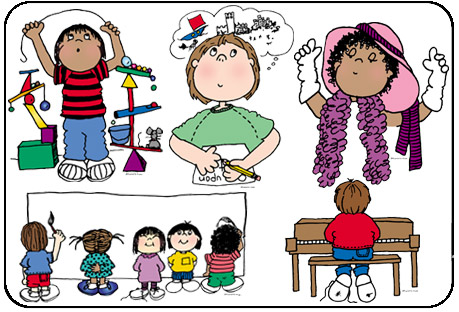 RE (Hindu Dharma) – What is it to do your ‘duty’?Computing – e-safety, creating Wiki which can be edited by their peers and added to as the project developsArt – DrawingPSHE – Respect, my identify, the people and services of our communityMusic – Gospel singingBritish Values – relating the Golden Rules and the links with different religions